FEDERATION ALGERIENNE  DE  FOOTBALL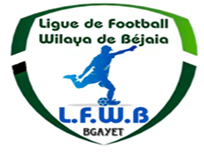 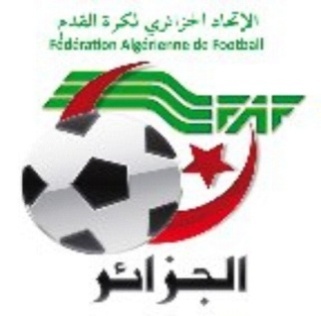 LIGUE DE  FOOTBALL  DE  LA  WILAYA  DE  BEJAIACité DES FRERES BOURENINE  BEJAIATel ( fax) 034 125 465                                                       Mail : liguefootballbejaia@gmail.comCOURRIER : ARRIVEEA - FAF / LNF / LFF/LRFA / LNF-S :LRFA : programme des rencontres jeunes.  B –DIVERSLigue wilaya des sports pour tous : Sollicitant des trios d’arbitres.  Noté.Invitation pour le 28/05/2022.Mr  RACHEK Abdelouhab (Arbitre) : mise en disponibilité le 27 et 28/05/2022. (raisons personnelles). Noté.Mr  BOUATTA Abderrazek (Arbitre) : mise en disponibilité le 27 et 28/05/2022. (raisons familiales). Noté.C- D.J.S :Néant.D- CLUBS :FCB : Sollicitant des d’arbitres.  Noté.NBT : Invitation plateau U11. Noté.AEFS : Autorisation pour organiser un tournoi U11. Noté.OST : Invité par l’association Union et Solidarité ICHIKAR pour participer à un tournoi U11 et U13. Noté.ASTID : Engagement A/S règlement des frais du stage FAF1. Regrets.Association de bienfaisance Oued Ghir : Sollicitant des d’arbitres.  Noté.EXTRAITS DUREGLEMENT DES CHAMPIONNATS DE FOOTBALL AMATEURArticle 69 : ClassementLe championnat se déroule en deux phases :Aller et Retour. Il est attribué :Trois (03) points pour un match gagné ;Un (01) point pour un match nul ;Zéro (00) point pour un match perdu sur terrain ou par pénalité.1 l Classement des équipes dans un groupe unique :L’équipe qui a obtenu le plus grand nombre de points est déclarée championne.En cas d'égalité de points entre deux équipes ou plus, au terme du classement final, les équipes seront départagées selon l’ordre des critères suivants :Le plus grand nombre de points obtenus par une équipe lors des matchs joués entre les équipes concernées;La meilleure différence de buts obtenue par une équipe lors des matchs joués entre les équipes concernées;La meilleure différence de buts obtenue par une équipe sur l’ensemble des matchs joués par les équipes concernées lors de la phase aller;Le plus grand nombre de buts marqués par une équipe sur l’ensemble des matchs joués par les équipes concernées lors de la phase aller;Le plus grand nombre de buts marqués par une équipe sur l’ensemble des matchs joués l’extérieur par les équipes concernées lors de la phase aller;En cas d’égalité concernant tous les critères ci-dessus, un match d’appui avec prolongation éventuelle et tirs au but est organisé par la ligue sur terrain neutre.Article 71 : Modalité d’accession et rétrogradationAu début de chaque saison sportive, chaque ligue publie sur son bulletin officiel et sur son site internet, les modalités d'accession et de rétrogradation telles  qu’établies par la Fédération Algérienne de Football.Un club relégué sportivement ne peut en aucun cas être repêché ou remplacé par un autre club.Un Club relégué administrativement ne peut en aucun cas être inclus parmi le nombre des clubs rétrogradant en division inferieure.LIGUE DE FOOT BALL DE LA WILAYA DE BEJAIA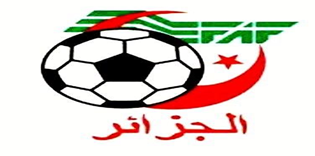 رابطة كرة القدم لولاية بجاية
DIRECTION TECHNIQUE DE WILAYA D’ARBITRAGEREUNION DU 25/05/2022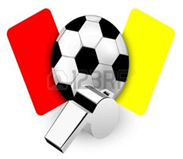 
Membres présents :Mr BOUZELMADEN   MOHAMED    PRESIDENT DTWA.Mr YAHI                   OMAR             P/C FORMATION.Mr MESSAOUDI        AISSA            MEMBRE.Mr BOUZERAR         AHMED          MEMBRE.Mr IDIRENE             ZAHIR             MEMBRE.Melle TOUATI          HASSIBA         SECRETAIRE.COURRIER ARIVEEASSOCIATIONS ET CLUBS : Néant.Arbitres : Néant.DESIGNATIONDésignation des arbitres pour le 27, 28  et 31 Mai 2022.              Jeunes groupe 1.DIRECTION ADMINISTRATION ET FINANCESREUNION DU  25-05-2022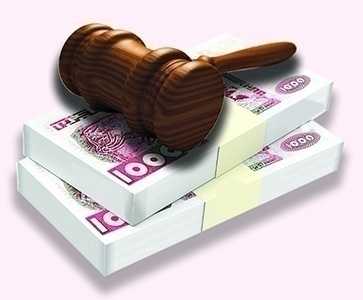 Membres présents : ABDELFETTAH       DAF      IDIRENE                 Membre      DJOUDER               SG      Ordre du jour :  Recouvrement des amendes parues au BO N° 24.		ETAT RECAPITULATIF DES AMENDES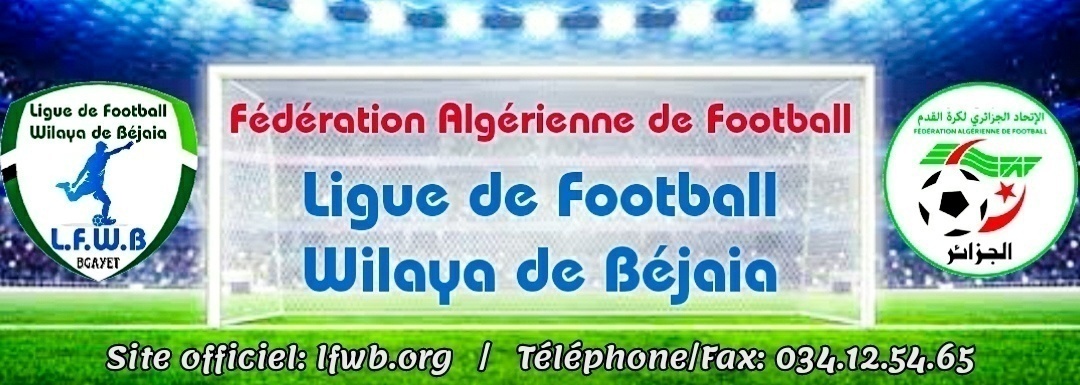 LIGUE DE FOOTBALL DE LA WILAYA DE BEJAIACOMMISSION JURIDICTIONNELLE DE DISCIPLINESéance du 24.05.2022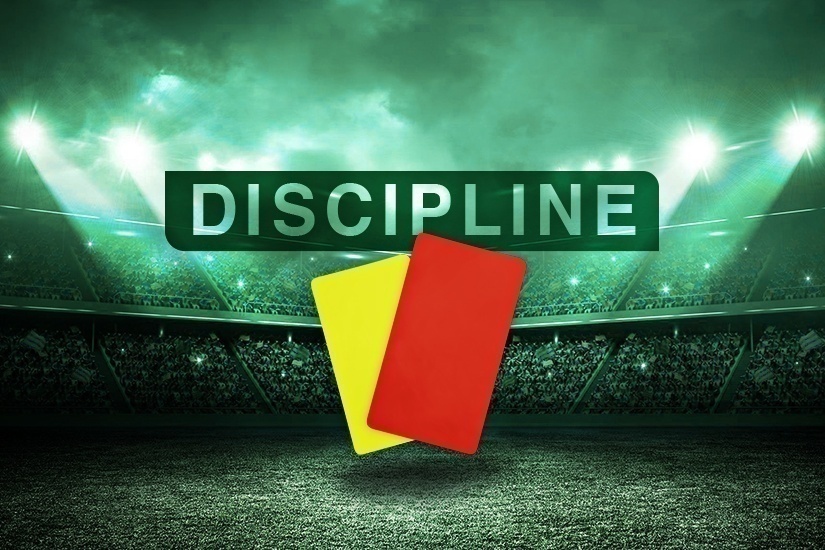 Membres présents :Melle   FRISSOU       NADIA         JURISTEMr      MEZIANE      KARIM        SecrétaireMr.     DJOUDER       MADJID      S/GENERALOrdre du jour :   Traitements des Affaires Disciplinaires.Division  JEUNESU19Affaire n°31 : Rencontre « JSIO - CSPC » 20.05.2022DEBA       FATAH      lic n° 061483  «JSIO» (02) matchs de suspension fermes pour insultes envers arbitre directeur + amende de 7.000 DA (ART.100-RG DES JEUNES)DIvision  JEUNESU17Affaire n°31 : Rencontre «JSIO –CSPC » 20.05.2022OUHAMOU         ANIS            lic n° 062912 «CSPC» Avertissement  CAS        ETAT RECAPITULATIF DES AFFAIRES DISCIPLINAIRES TRAITEESJournées du 20.05.2022DIRECTION DES COMPETITIONSJEUNES GROUPE « 1 »PROGRAMMATION 17° JOURNEEVENDREDI 27 MAI 2022SAMEDI 28 MAI 2022**********************************PROGRAMMATION 18° JOURNEEMARDI 31 MAI 2022**********************************SOUS TOUTES RESERVES DE CHANGEMENT.DIRECTION TECHNIQUE DE WILAYAEcoles de football : Plateau U13 La direction technique de wilaya a communiqué le programme des plateaux U13.ORGANISATION :Nombre de joueurs : 14 maximum (12 joueurs  + 2 gardiens de but)La rencontre 2 fois 15 minutesrèglement du football à 8GROUPE 1 :LIEU : S.E.TENINE  organisateur club AEF SAHEL.Samedi 28 MAI 2022Groupe 1 :      1- AEF Sahel –     2- CSA Ithri Ait Smail –   3 - AS Lota -–  4- NB Taskriout.-–                                 5- AS S.E.Tenine   -   6 -  ES Melbou  –   7-  JS Tamridjet –    8- US Tamridjet -          9 – CSA Assirem Ait Smail –  10- ASTI Darguina  - 11 – MO Bejaia – 12 – O KherrataHORAIRE : 09H30 – 13h30**********************************GROUPE 1’ :LIEU : AOKAS organisateur club JSC Aokas.La rencontre 2 fois 15 minutesVendredi 27 MAI 2022Groupe 1 :      1- JSC Aokas –     2- ES Bejaia  –   3 - Bougie City -–    4- JSM Bejaia -–               5- NR Bejaia   -   6 -  Bejaia FC  –   7-  JI Ouazzoug  –    8- CR Bejaia -–   9 – ASFF Tichy. 10 .JS Djoua.HORAIRE : 09H30 – 13h00**********************************GROUPE 3:LIEU : BOUHAMZA organisateur club AS Bouhamza La rencontre 2 fois 15 minutesSamedi 28 MAI 2022Groupe 3 :     1- FE Tazmalt –      2- AS Bouhamza –   3-  ES Amalou –                        4- ES Beni Maouche –   5- O Akbou –     6 – US Mahfouda – HORAIRE : 10H00 – 14h00**********************************GROUPE 2’ :LIEU : EL KSEUR organisateur club BC EL KSEUR.La rencontre 2 fois 15 minutesVendredi 27 Mai 2022Groupe 1 :      1- JS Tissa –  2-–   BC El Kseur  - 3 – JSA Amizour  -–   4- ES Akentas -–                                          5- NRB Smaoun   -   6 -  OC Akfadou  –   7 -  CRB Amizour. –                                8 – WA Tala Hamza  -  9 – CR Mellala – 10 – ES IbachirenHORAIRE : 09H30 – 14h30**********************************GROUPE 3:LIEU : TIMEZRIT organisateur club MC Timezrit La rencontre 2 fois 15 minutesVendredi 27 MAI 2022Groupe 3 :     1- SRB Tazmalt  –  2-  JS Ichelladhen – 3- US Beni Mansour –  4– OS Tazmalt – 5 - ES Aghbala –6 – MC Timezrit – 7 – FC Abainou – 8 AC Boudjellil9- CA Sidi Ayad.HORAIRE : 10H00 – 13h30**********************************GROUPE 2’ :LIEU : NACERIA organisateur club AWFS Bejaia.La rencontre 2 fois 15 minutesSamedi 28 Mai 2022Groupe 1 :      1- AS El Karama –     2-–   AJST Bejaia  - 3 - AJT Bejaia  -–   4- AJF Bejaia -–                                           5- ACM Bejaia   -   6 -  JST Tala Ouriane  –   7 -  Es. Bejaia –                                   8 – EM Bejaia   – 9 – A Bejaia –  10 – AWFS BejaiaHORAIRE : 10H00 – 15h30**********************************SOUS TOUTES RESERVES DE CHANGEMENT.DIVISION HONNEURCLASSEMENT FINAL 26° JOURNEESOUS TOUTES RESERVES.DIVISION PRE-HONNEURCLASSEMENT FINAL 18° JOURNEESOUS TOUTES RESERVES.Fédération Algérienne de Football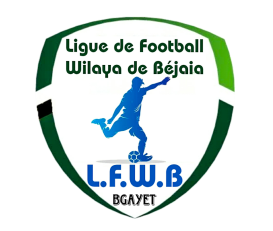 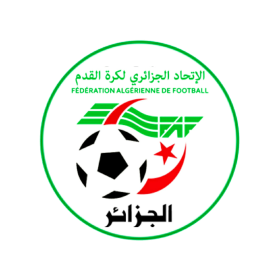 Ligue de Football de la Wilaya de BéjaiaRésultats et Classement Championnat des JeunesGroupe « 01 » - Catégorie U15+Fédération Algérienne de FootballLigue de Football de la Wilaya de BéjaiaRésultats et Classement Championnat des JeunesGroupe « 01 » - Catégorie U17Fédération Algérienne de FootballLigue de Football de la Wilaya de BéjaiaRésultats et Classement Championnat des JeunesGroupe « 01 » - Catégorie U19Fédération Algérienne de FootballLigue de Football de la Wilaya de BéjaiaClassement Final Championnat des JeunesGroupe « 02 » - Catégorie U15Classement Final Championnat des JeunesGroupe « 02 » - Catégorie U17Classement Final Championnat des JeunesGroupe « 02 » - Catégorie U19Fédération Algérienne de FootballLigue de Football de la Wilaya de BéjaiaRésultats et Classement Championnat des JeunesGroupe « 03 » - Catégorie U15Résultats et Classement Championnat des JeunesGroupe « 03 » - Catégorie U17Fédération Algérienne de FootballLigue de Football de la Wilaya de BéjaiaRésultats et Classement Championnat des JeunesGroupe « 03 » - Catégorie U19Fédération Algérienne de FootballLigue de Football de la Wilaya de BéjaiaClassement Final Championnat des JeunesGroupe « A » - Catégorie U15Classement Final Championnat des JeunesGroupe « A » - Catégorie U17Fédération Algérienne de FootballLigue de Football de la Wilaya de BéjaiaClassement Final Championnat des JeunesGroupe « B » - Catégorie U15Classement Final Championnat des JeunesGroupe « B » - Catégorie U17Fédération Algérienne de FootballLigue de Football de la Wilaya de BéjaiaRésultats et Classement Championnat des JeunesGroupe « C » - Catégorie U15Résultats et Classement Championnat des JeunesGroupe « C » - Catégorie U17Fédération Algérienne de FootballLigue de Football de la Wilaya de BéjaiaClassement Final Championnat des JeunesGroupe « D » - Catégorie U15Classement Final Championnat des JeunesGroupe « D » - Catégorie U17COMMISSIONS TRAVAUX 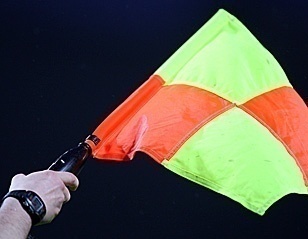 Désignation des arbitres pour les rencontres Jeunes du vendredi 13 et samedi 14 Mai 2022. 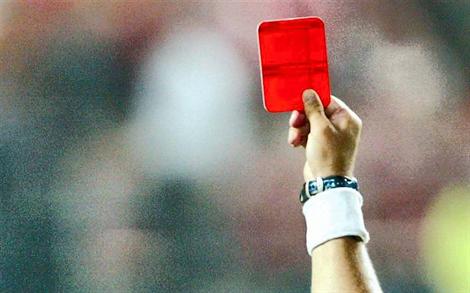 Etude de 02 affaires disciplinaires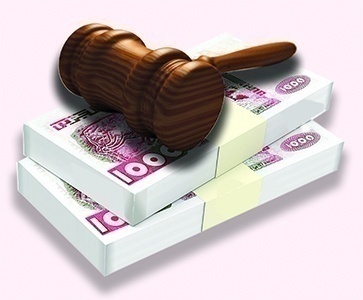 Etat des amendes.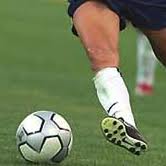 Programmation de la 17° et 18° journée catégorie jeunes Groupe1.Classement des catégories jeunes.Formation :Organisation du stage de formation FAF3.Organisation du stage de formation GB 1 et 2.Organisation du stage de formation FAF1.N°CLUBDIVISIONAMENDE PVDELAI DE PAYEMENT 2ES TIZI WERPRE-HONNEUR1 000,00N° 1514 Avril 20221ES TIZI WERPRE-HONNEUR6 500,00N° 1621 Avril 20223JS CHEMINIPRE-HONNEUR6 000,0021 Avril 20221CSA TIZI TIFRAPRE-HONNEUR2 500,00N° 1728 Avril 20221JS MELBOUHONNEUR10 000,00N° 1805 Mai 20221AS TAASSASTHONNEUR500,00N° 1912 Mai 20222AS OUED GHIRHONNEUR5 000,00N° 1912 Mai 20223ARB BARBACHAHONNEUR5 000,00N° 1912 Mai 20224ES TIZI WERPRE-HONNEUR1 000,00N° 1912 Mai 20225CSA TIZI TIFRAPRE-HONNEUR8 500,00N° 1912 Mai 20226GC BEJAIAJEUNES1 500,00N° 1912 Mai 20227BC EL KSEURJEUNES5 000,00N° 1912 Mai 20221CRB AIT R’ZINEHONNEUR3 000,00N° 2019 Mai 20222O M’CISNAHONNEUR1 500,00N° 2019 Mai 20223ARB BARBACHAHONNEUR5 000,00N° 2019 Mai 20224ES TIZI WERPRE-HONNEUR8 500,00N° 2019 Mai 20225JS BEJAIAPRE-HONNEUR6 500,00N° 2019 Mai 20226GC BEJAIAJEUNES5 000,00N° 2019 Mai 20221CRB AIT R’ZINEHONNEUR1 000,00N° 2126 Mai 20222AS OUED GHIRHONNEUR8 000,00N° 2126 Mai 20223NC BEJAIAHONNEUR2 500,00N° 2126 Mai 20224ARB BARBACHAHONNEUR5 000,00N° 2126 Mai 20225ASTI DARGUINAJEUNES5 000,00N° 2126 Mai 20221ARB BARBACHAHONNEUR30 000,00N° 2231 Mai 20222ASTI DARGUINAJEUNES5 000,00N° 2231 Mai 20221AS TAASSASTHONNEUR30 000,002CRB AIT R’ZINEHONNEUR2 000,00N° 2309 Juin 20223ARB BARBACHAHONNEUR5 000,00N° 2309 Juin 20224FC BEJAIAJEUNES5 000,00N° 2309 Juin 20225NRB SEMAOUNJEUNES60 000,00N° 2309 Juin 20221JS I. OUAZZOUGHONNEUR7 000,00N° 2416 Juin 2022Désignation des sanctionsSeniorsSeniors JeunesTotalDésignation des sanctionsHon.P-Hon. JeunesTotalNombre d’affaires--0202Avertissements--0101Contestations décisions----Expulsions joueurs--0101Expulsions dirigeants-.--Conduite incorrect----Stades		Rencontres		RencontresU15U17U19BENAL. ANNEXECS P. Civile JS Melbou10 H 0011 H 3014 H 30S.E.TENINECRB S.E.TenineAS Taassast10 H 0011 H 3014 H 30NACERIANC Bejaia JS I. Ouazzoug 10 H 0011 H 3014 H 30Stades		Rencontres		RencontresU15U17U19BENAL. ANNEXEJS BejaiaCRB Aokas10 H 0011 H 30---------BENAL. PRINCIPALJS BejaiaCRB Aokas------------------14 H 30EXEMPTES Tizi WerES Tizi WerES Tizi WerES Tizi WerES Tizi WerStades		Rencontres		RencontresU15U17U19AOKASCRB AokasES Tizi Wer10 H 0011 H 3014 H 30BENAL. ANNEXEJS I. Ouazzoug CRB S.E.Tenine 10 H 0011 H 3014 H 30TASKRIOUTJS MelbouNC Bejaia10 H 0011 H 3014 H 30NACERIAAS Taassast JS Bejaia 10 H 0011 H 3014 H 30EXEMPTCS P. CivileCS P. CivileCS P. CivileCS P. CivileCS P. CivileTERRAIN 1HORAIRETERRAIN 2HORAIREAEFS / MOB09H30CSAIth / ASL09H30ASSET / ASTID 10H10NBT / UST10H10ESMe / JSTa10H50OK / CSAAS10H50AEFS / UST 11H30CSAIth / ASSET11H30MOB / OK12H10JSTa / ASL12H10ESMe / NBT12H50ASTID / CSAAS12H50TERRAIN 1HORAIRETERRAIN 2HORAIREJSCA / NRB 09H30ESB /JSDj09H30BC / BFC10H10JIO / JSMB10H10ESB/JSCA10H50ASFFT / CRB10H50BFC/NRB11H30JSDj/JIO11H30JSMB/ ASFFT12H10BC/ CRB12H10RENCONTRE HORAIREESBM / ASBo10H00USM / ESAm10H40OA / FET11H20ESBM / USM12H00ASBo / FET12H40OA / ESAm13H20TERRAIN 1HORAIRETERRAIN 2HORAIREESI / BCEK10H00NRBS / JSAA10H00OCA / JSTi 10H40CRBA / CRM10H40WAT / ESAk11H20ESI / NRBS11H20CRBA / JSTi12H00BCEK / CRM12H00OCA / ESAk12H40JSAA / WAT 12H40TERRAIN HORAIRETERRAIN 2HORAIREMCT / ESAg10H00ACB / SRBT10H00OST / USBM10H40JSI / FCAb10H40MCT / SRBT11H20CASA / ACB11H20ESAg / JSI12H00FCAb / USBM12H00CASA / OST12h40TERRAIN 1HORAIRETERRAIN 2HORAIREAWFSB / AJSTB10H00JSTTO / AJTB 10H00ACMB / AJFB 10H40EB / ASK10H40AB / AWFSB11H20JSTTO / EMB 11H20AJSTB / EB 12H00AJTB / ACMB12H00AJFB / AB 12H40EMB / ASK12H40RENCONTRES26° JOURNEERESULTATSCRBAR / JSIO02 – 01 JSM / ASOG02 – 01 OMC / AST05 – 01CSPC / RCIA00 – 02 NCB  / JSBA01 – 03  CRBSET / ARBB06 – 00  FET / CRBA05 – 01   CLAS.CLUBSPTSJGNPBPBCDIF.Obs.01FE TAZMALT72262303009010+8002CRB S. EL TENINE67262104017211+6103JS MELBOU44261305083028+0204JSB AMIZOUR43261304094127+1405CRB AOKAS38261105103629+0706ARB BARBACHA35260908092231-0907O M’CISNA34261004123934+05--JS I. OUAZZOUG34260907103032-0209AS OUED GHIR30261103123141-10 - 0610CRB AIT RZINE27260609111940-21--NC BEJAIA27260803152346-2312RC IGHIL ALI25260704151836-1813AS TAASSAST24260606142650-2414CS P.CIVILE05260005211779-62RENCONTRES18° JOURNEERESULTATSUSBM / CRM01 – 02IRBBH / JSB02 – 01  OCA / SRBT02 – 03CSATT / JSC01 – 02 OST  / ESTW03 – 01CLAS.CLUBSPTSJGNPBPBCDIF.Obs.01SRB TAZMALT49181601016410+5402US BENI MANSOUR42181303024411+3303CR MELLALA36181103043322+1104OS TAZMALT31181001072619+0705OC AKFADOU23180702092633-07--ES TIZI WER23180702091731-1407CSA TIZI TIFRA19180601112540-1508IRB BOUHAMZA15180403112140-1909JS CHEMINI14180305102232-1010JS BEJAIA04180201151555-40 - 0316ème Journée16ème Journée16ème JournéeAS Taassast 1-3CRB AokasJS I. Ouazoug 1-4CS P. CivileJS Melbou 7-2ES Tizi WerCRB S.E.Tenine 6-3NC Béjaia JS Béjaia  (Exempt)JS Béjaia  (Exempt)JS Béjaia  (Exempt)17ème Journée (Prochaine Matchs)17ème Journée (Prochaine Matchs)17ème Journée (Prochaine Matchs)CRB S.E.Tenine  vsAS TaassastJS Béjaia  vsCRB AokasCS P. Civile  vsJS MelbouNC Béjaia  vsJS I. OuazougES Tizi Wer (Exempt)ES Tizi Wer (Exempt)ES Tizi Wer (Exempt)Classement Catégorie U15 – GROUPE « 01 »Classement Catégorie U15 – GROUPE « 01 »Classement Catégorie U15 – GROUPE « 01 »Classement Catégorie U15 – GROUPE « 01 »Classement Catégorie U15 – GROUPE « 01 »Classement Catégorie U15 – GROUPE « 01 »Classement Catégorie U15 – GROUPE « 01 »Classement Catégorie U15 – GROUPE « 01 »Classement Catégorie U15 – GROUPE « 01 »Classement Catégorie U15 – GROUPE « 01 »Classement EquipesClassement EquipesPtsVNDBPBCDiffMJ1  CRB S.E.Tenine421400007916+63142CS P. Civile341101036119+42153CRB Aokas280901043121+10144JS I. Ouazoug260802043231+01145JS Melbou170502073026-0614 6JS Béjaia130304071958-39147ES Tizi Wer120400112952-23158AS Taassast070201101335-22149NC Béjaia070201112257-351416ème Journée16ème Journée16ème JournéeAS Taassast 1-4CRB AokasJS I. Ouazoug 4-2CS P. CivileJS Melbou 4-1ES Tizi WerCRB S.E.Tenine 0-3NC Béjaia JS Béjaia  (Exempt)JS Béjaia  (Exempt)JS Béjaia  (Exempt)17ème Journée (Prochaine Matchs)17ème Journée (Prochaine Matchs)17ème Journée (Prochaine Matchs)CRB S.E.Tenine  vsAS TaassastJS Béjaia  vsCRB AokasCS P. Civile  vsJS MelbouNC Béjaia  vsJS I. OuazougES Tizi Wer (Exempt)ES Tizi Wer (Exempt)ES Tizi Wer (Exempt)Classement Catégorie U17 – GROUPE « 01 »Classement Catégorie U17 – GROUPE « 01 »Classement Catégorie U17 – GROUPE « 01 »Classement Catégorie U17 – GROUPE « 01 »Classement Catégorie U17 – GROUPE « 01 »Classement Catégorie U17 – GROUPE « 01 »Classement Catégorie U17 – GROUPE « 01 »Classement Catégorie U17 – GROUPE « 01 »Classement Catégorie U17 – GROUPE « 01 »Classement Catégorie U17 – GROUPE « 01 »Classement EquipesClassement EquipesPtsVNDBPBCDiffMJ1CRB Aokas320905005915+44142JS Melbou310904015221+31143NC Béjaia280804024326+17144  CRB S.E.Tenine250704033022+08145AS Taassast20060206242400146ES Tizi Wer170502082832-04157JS I. Ouazoug150500091838-20148JS Béjaia120303082233-11149CS P. Civile000000151070-601516ème Journée16ème Journée16ème JournéeAS Taassast 2-0CRB AokasJS I. Ouazoug 2-0CS P. CivileJS Melbou 4-0ES Tizi WerCRB S.E.Tenine 3-0NC Béjaia JS Béjaia  (Exempt)JS Béjaia  (Exempt)JS Béjaia  (Exempt)17ème Journée (Prochaine Matchs)17ème Journée (Prochaine Matchs)17ème Journée (Prochaine Matchs)CRB S.E.Tenine  vsAS TaassastJS Béjaia  vsCRB AokasCS P. Civile  vsJS MelbouNC Béjaia  vsJS I. OuazougES Tizi Wer (Exempt)ES Tizi Wer (Exempt)ES Tizi Wer (Exempt)Classement Catégorie U19– GROUPE « 01 »Classement Catégorie U19– GROUPE « 01 »Classement Catégorie U19– GROUPE « 01 »Classement Catégorie U19– GROUPE « 01 »Classement Catégorie U19– GROUPE « 01 »Classement Catégorie U19– GROUPE « 01 »Classement Catégorie U19– GROUPE « 01 »Classement Catégorie U19– GROUPE « 01 »Classement Catégorie U19– GROUPE « 01 »Classement Catégorie U19– GROUPE « 01 »Classement EquipesClassement EquipesPtsVNDBPBCDiffMJ1  CRB S.E.Tenine331100033015+25142JS Melbou321002023715+22143AS Taassast270803034219+23144CRB Aokas220701063417+17145NC Béjaia220701063321+12146ES Tizi Wer200602073132-01157JS I. Ouazoug160404061624-08148JS Béjaia080202101639-23149CS P. Civile030100141984-6515Classement Final - Catégorie U15 – GROUPE « 02 »Classement Final - Catégorie U15 – GROUPE « 02 »Classement Final - Catégorie U15 – GROUPE « 02 »Classement Final - Catégorie U15 – GROUPE « 02 »Classement Final - Catégorie U15 – GROUPE « 02 »Classement Final - Catégorie U15 – GROUPE « 02 »Classement Final - Catégorie U15 – GROUPE « 02 »Classement Final - Catégorie U15 – GROUPE « 02 »Classement Final - Catégorie U15 – GROUPE « 02 »Classement Final - Catégorie U15 – GROUPE « 02 »Classement EquipesClassement EquipesPtsVNDBPBCDiffMJ1OC Akfadou341004005613+43142JS Chemini290902035724+33143O M’Cisna290902034830+18144AS Oued Ghir230702054026+14145CR Mellala170502073048-18146ARB Barbacha150403072534-09147JSB Amizour130401092637-11148CSA Tizi Tifra010001131695-7914Classement Final - Catégorie U17 – GROUPE « 02 »Classement Final - Catégorie U17 – GROUPE « 02 »Classement Final - Catégorie U17 – GROUPE « 02 »Classement Final - Catégorie U17 – GROUPE « 02 »Classement Final - Catégorie U17 – GROUPE « 02 »Classement Final - Catégorie U17 – GROUPE « 02 »Classement Final - Catégorie U17 – GROUPE « 02 »Classement Final - Catégorie U17 – GROUPE « 02 »Classement Final - Catégorie U17 – GROUPE « 02 »Classement Final - Catégorie U17 – GROUPE « 02 »Classement EquipesClassement EquipesPtsVNDBPBCDiffMJ1JSB Amizour401301009409+85142OC Akfadou310904014014+26143O M’Cisna22070106333300144CSA Tizi Tifra240703043035-05145CR Mellala090106060827-19136JS Chemini080105081443-29147ARB Barbacha080105072048-28138AS Oued Ghir070007070738-3214Classement Final - Catégorie U19 – GROUPE « 02 »Classement Final - Catégorie U19 – GROUPE « 02 »Classement Final - Catégorie U19 – GROUPE « 02 »Classement Final - Catégorie U19 – GROUPE « 02 »Classement Final - Catégorie U19 – GROUPE « 02 »Classement Final - Catégorie U19 – GROUPE « 02 »Classement Final - Catégorie U19 – GROUPE « 02 »Classement Final - Catégorie U19 – GROUPE « 02 »Classement Final - Catégorie U19 – GROUPE « 02 »Classement Final - Catégorie U19 – GROUPE « 02 »Classement EquipesClassement EquipesPtsVNDBPBCDiffMJ1JSB Amizour371103003904+35142OC Akfadou300806004210 +32143JS Chemini250704033312+21144CR Mellala240703044020+20145O M’Cisna15030605272700146CSA Tizi Tifra130401092534-09147AS Oued Ghir080202102055-35148ARB Barbacha01 (-3)0101121372-591414ème Journée (Dernière Journée)14ème Journée (Dernière Journée)14ème Journée (Dernière Journée)IRB Bouhamza 2-1RC Ighil AliUS Beni Mansour  0-2SRB Tazmalt OS Tazmalt 7-1CS Boudjellil CRB Ait R’Zine 2-4FE TazmaltClassement Catégorie U15 – GROUPE « 03 »Classement Catégorie U15 – GROUPE « 03 »Classement Catégorie U15 – GROUPE « 03 »Classement Catégorie U15 – GROUPE « 03 »Classement Catégorie U15 – GROUPE « 03 »Classement Catégorie U15 – GROUPE « 03 »Classement Catégorie U15 – GROUPE « 03 »Classement Catégorie U15 – GROUPE « 03 »Classement Catégorie U15 – GROUPE « 03 »Classement Catégorie U15 – GROUPE « 03 »Classement EquipesClassement EquipesPtsVNDBPBCDiffMJ1FE Tazmalt361200027410+62142SRB Tazmalt311001034316+28143OS Tazmalt250801053521+13144IRB Bouhamza210603052217+04145US Beni Mansour190601072025-07146RC Ighil Ali160501082320+03147CRB Ait R’Zine120400102045-25148CS Boudjellil040101120683-771414ème Journée (Dernière Journée)14ème Journée (Dernière Journée)14ème Journée (Dernière Journée)IRB Bouhamza 3-2RC Ighil AliUS Beni Mansour  2-2SRB Tazmalt OS Tazmalt 2-0CS Boudjellil CRB Ait R’Zine 0-3FE TazmaltClassement Catégorie U17 – GROUPE « 03 »Classement Catégorie U17 – GROUPE « 03 »Classement Catégorie U17 – GROUPE « 03 »Classement Catégorie U17 – GROUPE « 03 »Classement Catégorie U17 – GROUPE « 03 »Classement Catégorie U17 – GROUPE « 03 »Classement Catégorie U17 – GROUPE « 03 »Classement Catégorie U17 – GROUPE « 03 »Classement Catégorie U17 – GROUPE « 03 »Classement Catégorie U17 – GROUPE « 03 »Classement EquipesClassement EquipesPtsVNDBPBCDiffMJ1SRB Tazmalt361103004609+37142US Beni Mansour310904013517+18143FE Tazmalt260705022813+15144IRB Bouhamza210603042118+03145CRB Ait R’Zine150403071625-09146RC Ighil Ali140402081429-15147OS Tazmalt11030209  1120-09148CS Boudjellil030100130643-371414ème Journée (Dernière Journée)14ème Journée (Dernière Journée)14ème Journée (Dernière Journée)IRB Bouhamza 4-1RC Ighil AliUS Beni Mansour  2-4SRB Tazmalt OS Tazmalt 8-2CS Boudjellil CRB Ait R’Zine 4-1FE TazmaltClassement Catégorie U19 – GROUPE « 03 »Classement Catégorie U19 – GROUPE « 03 »Classement Catégorie U19 – GROUPE « 03 »Classement Catégorie U19 – GROUPE « 03 »Classement Catégorie U19 – GROUPE « 03 »Classement Catégorie U19 – GROUPE « 03 »Classement Catégorie U19 – GROUPE « 03 »Classement Catégorie U19 – GROUPE « 03 »Classement Catégorie U19 – GROUPE « 03 »Classement Catégorie U19 – GROUPE « 03 »Classement EquipesClassement EquipesPtsVNDBPBCDiffMJ1CRB Ait R’Zine331100034015+25142FE Tazmalt270903023019+11143IRB Bouhamza260802044121+20144OS Tazmalt260802043520+15145RC Ighil Ali18050306262600146SRB Tazmalt180503062127-06147CS Boudjellil080202101544-29148US Beni Mansour050102111550-3514Classement Final - Catégorie U15 – GROUPE « A »Classement Final - Catégorie U15 – GROUPE « A »Classement Final - Catégorie U15 – GROUPE « A »Classement Final - Catégorie U15 – GROUPE « A »Classement Final - Catégorie U15 – GROUPE « A »Classement Final - Catégorie U15 – GROUPE « A »Classement Final - Catégorie U15 – GROUPE « A »Classement Final - Catégorie U15 – GROUPE « A »Classement Final - Catégorie U15 – GROUPE « A »Classement Final - Catégorie U15 – GROUPE « A »Classement EquipesClassement EquipesPtsVNDBPBCDiffMJ1Berchiche Club El Kseur311001015507+48122UST Béjaia250704014813+35123FC Réunion Oued Ghir250801034619+27124AEF Sahel200602042716+11125FC Béjaia120400082636-10126GC Béjaia050102091259-37127JS Tamridjet020002100771-6412Classement Final - Catégorie U17 – GROUPE « A »Classement Final - Catégorie U17 – GROUPE « A »Classement Final - Catégorie U17 – GROUPE « A »Classement Final - Catégorie U17 – GROUPE « A »Classement Final - Catégorie U17 – GROUPE « A »Classement Final - Catégorie U17 – GROUPE « A »Classement Final - Catégorie U17 – GROUPE « A »Classement Final - Catégorie U17 – GROUPE « A »Classement Final - Catégorie U17 – GROUPE « A »Classement Final - Catégorie U17 – GROUPE « A »Classement EquipesClassement EquipesPtsVNDBPBCDiffMJ1Berchiche Club El Kseur301000025214+38122UST Béjaia280901024912+37123FC Réunion Oued Ghir250801034010+30124AEF Sahel220701044223+19125FC Béjaia130401071925-06126JS Tamridjet040101100947-38127GC Béjaia010001110384-8112Classement Final - Catégorie U15 – GROUPE « B »Classement Final - Catégorie U15 – GROUPE « B »Classement Final - Catégorie U15 – GROUPE « B »Classement Final - Catégorie U15 – GROUPE « B »Classement Final - Catégorie U15 – GROUPE « B »Classement Final - Catégorie U15 – GROUPE « B »Classement Final - Catégorie U15 – GROUPE « B »Classement Final - Catégorie U15 – GROUPE « B »Classement Final - Catégorie U15 – GROUPE « B »Classement Final - Catégorie U15 – GROUPE « B »Classement EquipesClassement EquipesPtsVNDBPBCDiffMJ1 JSC Aokas331003013318+25142 AS S.E. Tenine290902035317+36143 CSA  Assirem Ait Smail270803035219+33144 CSA Ouled Saada250801054222+20145 US Timridjet200602063524+11146 OM Derguina150403073930+09147 NB Taskriout120400103747-10148 ASTI Derguina0000001407131-12414Classement Final - Catégorie U17 – GROUPE « B »Classement Final - Catégorie U17 – GROUPE « B »Classement Final - Catégorie U17 – GROUPE « B »Classement Final - Catégorie U17 – GROUPE « B »Classement Final - Catégorie U17 – GROUPE « B »Classement Final - Catégorie U17 – GROUPE « B »Classement Final - Catégorie U17 – GROUPE « B »Classement Final - Catégorie U17 – GROUPE « B »Classement Final - Catégorie U17 – GROUPE « B »Classement Final - Catégorie U17 – GROUPE « B »Classement EquipesClassement EquipesPtsVNDBPBCDiffMJ1 AS S.E. Tenine351102013916+23142 JSC Aokas331003015812+46143 NB Taskriout290805013211+21144 CSA Ouled Saada260802044426+18145 CSA Assirem Ait Smail150403053328+05146 OM Derguina130401092042-22147 US Timridjet060103101636-20148 ASTI Derguina010001130674-681413ème Journée (Dernière Journée)13ème Journée (Dernière Journée)13ème Journée (Dernière Journée)Béjaia FC  1-0AJST AdekarAWFS Béjaia4-1CR BéjaiaJSA Amizour  0-3Gouraya BéjaiaNRB Semaoun (Exempt)NRB Semaoun (Exempt)NRB Semaoun (Exempt)Classement Catégorie U15 – GROUPE « C »Classement Catégorie U15 – GROUPE « C »Classement Catégorie U15 – GROUPE « C »Classement Catégorie U15 – GROUPE « C »Classement Catégorie U15 – GROUPE « C »Classement Catégorie U15 – GROUPE « C »Classement Catégorie U15 – GROUPE « C »Classement Catégorie U15 – GROUPE « C »Classement Catégorie U15 – GROUPE « C »Classement Catégorie U15 – GROUPE « C »Classement EquipesClassement EquipesPtsVNDBPBCDiffMJ1Béjaia FC341101004708+39122JSA Amizour210700042112+09113Gouraya Béjaia200602042816+12124AWFS Béjaia180503041920-01125CR Béjaia180600061921-02126AJST Adekar070201080822-14117NRB Samaoun020002100748-511213ème Journée (Dernière Journée)13ème Journée (Dernière Journée)13ème Journée (Dernière Journée)Béjaia FC   2-3AJST AdekarAWFS Béjaia 0-0CR BéjaiaJSA Amizour   3-0Gouraya BéjaiaNRB Semaoun (Exempt)NRB Semaoun (Exempt)NRB Semaoun (Exempt)Classement Catégorie U17 – GROUPE « C »Classement Catégorie U17 – GROUPE « C »Classement Catégorie U17 – GROUPE « C »Classement Catégorie U17 – GROUPE « C »Classement Catégorie U17 – GROUPE « C »Classement Catégorie U17 – GROUPE « C »Classement Catégorie U17 – GROUPE « C »Classement Catégorie U17 – GROUPE « C »Classement Catégorie U17 – GROUPE « C »Classement Catégorie U17 – GROUPE « C »Classement EquipesClassement EquipesPtsVNDBPBCDiffMJ1JSA Amizour290902012708+19122AJST Adekar210603032614+12123AWFS Béjaia200505021911+08124Béjaia FC190601052118+05125CR Béjaia170502052016+04126NRB Samaoun050102080634-28127Gouraya Béjaia040101080628-2212Classement Final Catégorie U15 – GROUPE « D »Classement Final Catégorie U15 – GROUPE « D »Classement Final Catégorie U15 – GROUPE « D »Classement Final Catégorie U15 – GROUPE « D »Classement Final Catégorie U15 – GROUPE « D »Classement Final Catégorie U15 – GROUPE « D »Classement Final Catégorie U15 – GROUPE « D »Classement Final Catégorie U15 – GROUPE « D »Classement Final Catégorie U15 – GROUPE « D »Classement Final Catégorie U15 – GROUPE « D »Classement EquipesClassement EquipesPtsVNDBPBCDiffMJ1   ES Beni Maouche210603012607+19102  El Felaye ACS18050302181800103   ASEC Awzelaguen130304031825-07104   WRB Ouzellaguen110302052120+01105  JS Ichelladhen100301061314-01106     ASS Akbou100301061222-1010Classement Final Catégorie U17 – GROUPE « D »Classement Final Catégorie U17 – GROUPE « D »Classement Final Catégorie U17 – GROUPE « D »Classement Final Catégorie U17 – GROUPE « D »Classement Final Catégorie U17 – GROUPE « D »Classement Final Catégorie U17 – GROUPE « D »Classement Final Catégorie U17 – GROUPE « D »Classement Final Catégorie U17 – GROUPE « D »Classement Final Catégorie U17 – GROUPE « D »Classement Final Catégorie U17 – GROUPE « D »Classement EquipesClassement EquipesPtsVNDBPBCDiffMJ1   ES Beni Maouche280901004006+34102   WRB Ouzellaguen220701023614+22103  El Felaye ACS120303042113+0810--  JS Ichelladhen120303041521-06105   ASEC Awzelaguen080202061132-21106     ASS Akbou030100091039-2910